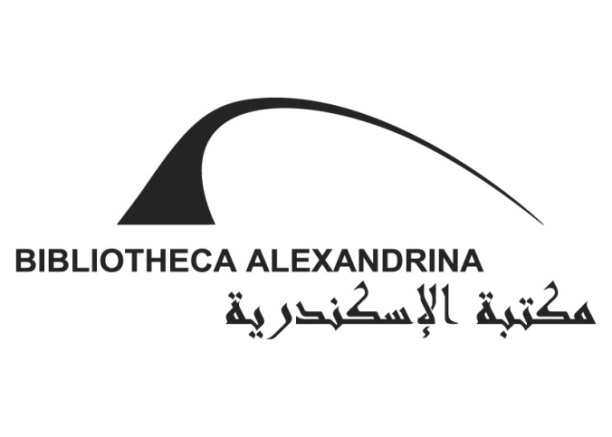 13th Summer International Festival30 July  4 September 2015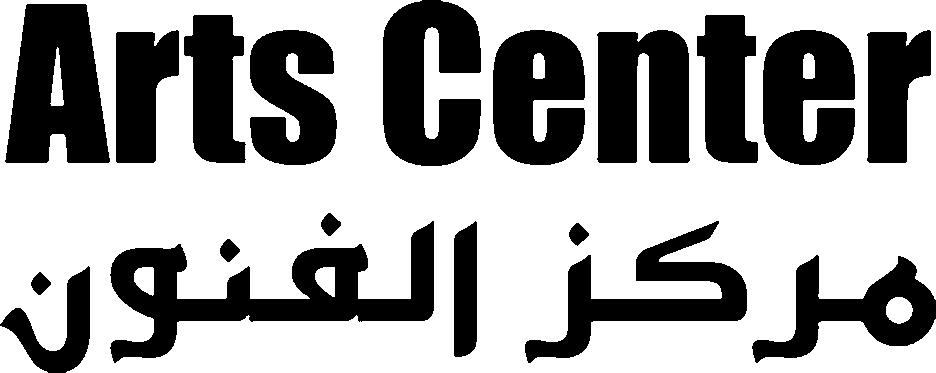 Thursday, 30 July The Opening CeremonyConcert: AnghamOpen Air Theater; 8:30 pm. Tickets: EGP 200.-, EGP 150.- (seated), EGP 75.- (standing)Friday, 31 July Concert: Black Theama BandOpen Air Theater; 8:30 pm. Ticket: EGP 50.-Saturday, 1 August Concert: BA OrchestraMusical Cocktail ConcertViolin Soloist and Conductor: Khaled El ShowiekhOpen Air Theater; 8:30 pm. Ticket: EGP 20.-Sunday, 2 August Concert: Sherien YehyaCovers of famous Nagat, Warda, and Um Kulthoum songsOpen Air Theater; 8:30 pm. Tickets: EGP 40.- (seated), EGP 30.- (standing)Monday, 3 August Concert: City BandOpen Air Theater; 8:30 pm. Ticket: EGP 20.-Tuesday, 4 AugustConcert: Al-Masrieen BandOpen Air Theater; 8:30 pm. Ticket: EGP 35.-Wednesday, 5 August Concert: Mohamed MohsenOpen Air Theater; 8:30 pm. Ticket: EGP 50.-Thursday, 6 August Concert: Zajal BandOpen Air Theater; 8:30 pm. Ticket: EGP 20.-Theater: The Seven DaysDirected by Islam AwadThe Sawt el-Sharq for Arts TroupeSmall Theater; 8:30 pm. Ticket: EGP 15.- (EGP 10.- for students)Friday, 7 August Cinema: Short Film Forum Lecture Hall; 7:00 pm. Free entry.A selection of short fiction films produced in 2012 by the Krakow Film FoundationConcert: Ayamna el-Helwa BandOpen Air Theater; 8:30 pm. Ticket: EGP 50.-Saturday, 8 August Concert: Kamilya Jubran (Palestine)Great Hall; 8:30 pm. Tickets: EGP 75.-, EGP 50.- Sunday, 9 August Concert: Cairokee BandOpen Air Theater; 8:30 pm. Ticket: EGP 50.-Monday, 10 August Stand-up Comedy: The Comedy BunchOpen Air Theater; 8:30 pm. Ticket: EGP 40.-Tuesday, 11 August Concert: African Music NightHigh Dam BandOpen Air Theater; 8:30 pm. Ticket: EGP 20.-Wednesday, 12 August Theater: Zamkan (Tunisia)Open Air Theater; 8:30 pm. Ticket: EGP 15.- (EGP 10.- for students)Thursday, 13 August Cinema: Documentary Film Forum Lecture Hall; 7:00 pm. Free entry.A selection of short fiction films produced in 2012 by the Krakow Film FoundationConcert: Ali El Hagar and the BA OrchestraOpen Air Theater; 8:30 pm. Tickets: EGP 50.- (seated), EGP 40.- (standing)Friday, 14 August Concert: Jadal BandGreat Hall; 8:30 pm. Tickets: EGP 50.-, 75.-Saturday, 15 August Concert: Fathi Salam and EleonoreOpen Air Theater; 8:30 pm. Tickets: EGP 40.- (seated), EGP 30.- (standing)Sunday, 16 August Concert: Massar Egbari BandOpen Air Theater; 8:30 pm. Ticket: EGP 50.-Monday, 17 August Concert: Hany ShakerOpen Air Theater; 8:30 pm. Tickets: EGP 100.- (seated), EGP 75.- (standing)Tuesday, 18 August Concert: The Egyptian Project BandOpen Air Theater; 8:30 pm. Ticket: EGP 40.-Wednesday, 19 August Theater: Street CarnivalDirected by Ahmed SalehProduced by Al Madina Performing ArtsOpen Air Theater; 8:30 pm. Ticket: EGP 15.- (EGP 10.- for students)Thursday, 20 August Concert: The Nour Ashour Project and Culture in Harmony Band from USAOpen Air Theater; 8:30 pm. Ticket: EGP 30.-Friday, 21 August Concert: Hanan MadyOpen Air Theater; 8:30 pm. Ticket: EGP 50.-Saturday, 22 August Concert: Cairo Steps Band (Egypt/Germany)Open Air Theater; 8:30 pm. Ticket: EGP 50.-Sunday, 23 August Concert: Karakeeb Band and Hossam HosnyOpen Air Theater; 8:30 pm. Ticket: EGP 30.-Monday, 24 August Concert: Shaware3na BandOpen Air Theater; 8:30 pm. Ticket: EGP 30.-Tuesday, 25 August and Wednesday, 26 August Concert: Omar Khairat and the BA OrchestraGreat Hall; 8:30 pm. Tickets: EGP 300.-, EGP 200.-, EGP 150.-, EGP 85.-Thursday, 27 August Concert: Basheer Band Open Air Theater; 8:30 pm. Ticket: EGP 30.-Friday, 28 August Family DayWorkshops and Activities for ChildrenBA Plaza; 2:30 pm.A Play by the Child and Adolescent Creative UnitBA Plaza; 7:00 pm.Ticket (children): EGP 40.- (includes 3 activities and the play)Ticket (parents): EGP 15.-Ticket (extra activity): EGP 15.-Short Animation Films for ChildrenLecture Hall; 6:00 pm. Free entry.A selection of recently-produced short animated films for children.Saturday, 29 August Concert: Medhat SalehOpen Air Theater; 8:30 pm. Ticket: EGP 75.-Sunday, 30 August Concert: Dina El WedidiOpen Air Theater; 8:30 pm. Ticket: EGP 50.-Monday, 31 August Concert: Yehya KhalilOpen Air Theater; 8:30 pm. Tickets: EGP 75.- (seated), EGP 50.- (standing)Tuesday, 1 September Dance: Ganoub el-Wadi Troupe for Nubian and African DanceOpen Air Theater; 8:30 pm. Ticket: EGP 15.- (EGP 10.- for students)Wednesday, 2 SeptemberConcert: Ghalia BenaliOpen Air Theater; 8:30 pm. Ticket: EGP 50.-Thursday, 3 SeptemberConcert: Sama3i BandOpen Air Theater; 8:30 pm. Ticket: EGP 25.-Friday, 4 SeptemberThe Closing CeremonyConcert: Ghada Shbeir (Lebanon)Open Air Theater; 8:30 pm. Tickets: EGP 100.-, EGP 75.-